Draaiboek Roze PassieMuzikale voorstelling op 23 november 2019 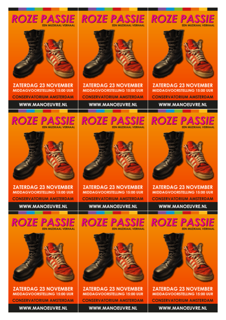 Beste mannen, Het is bijna zover!  Over een ruime week zullen we in een- hoogstwaarschijnlijk- 2x uitverkochte Blue Note-zaal onze muzikale voorstelling aan het publiek laten zien.  Dit draaiboek heeft de bedoeling om te zorgen dat alles zo soepel mogelijk verloopt. Willen jullie het daarom zelf kritisch en goed doorlezen en ons laten weten of er nog onduidelijkheden zijn in relatie met deze dag. Dit draaiboek zal in de komende dagen aangevuld worden met de namen van mannen die zich voor één van de klussen aanmelden. Kijk daar nog even naar. Voor sommige klussen is het ook fijn als een partner/vriend/ kennis wordt gevraagd. ( goede fotograaf, controle bij de deur van de zaal etc.) Laat ons weten als je een vrijwilliger bent of hebt. Wij kijken uit naar onze optredens!Hartelijke groet, De commissie van de Roze PassieKees, Arie, GeertJan, Huug, Robertus en CeesDit draaiboek bevat de volgende informatie:tijdschema voor de middag en voor de avondklussenlijst die nog moet worden aangevuldde kleding die we tijdens de voorstelling dragen- met onder de aanwijzingen mooie afbeeldingen van welke variaties er allemaal mogelijk zijn. Laat je inspireren!info over kleedlokaalhoe om te gaan met kostbaarhedenaanspreekpunt tijdens de middag en avondMiddagAvondKlussen rondom de voorstelling, voor een deel nog in te vullen. MiddagAvondVan de kledingcommissie:Wat we dragen: Onderkant Donkerblauwe jeans Eigen gekleurde sneakers / gympen Zwarte sokken / zwarte riem Bovenkant Wit kledingstuk(ken): De leden dragen op hun jeans een wit kledingstuk, zo veel mogelijk verschillende om de diversiteit en de verschillende individuen in het koor te visualiseren.  Voorbeelden van wat je kunt dragen: Wit T-shirt (zonder print) Wit poloshirt Wit sweatshirt of witte hoodie (zonder print) Wit T-shirt met lange mouwen met daarover heen een T-shirt met korte mouwen Wit denim jacket (spijkerjack) met daaronder een wit T-shirt Wit gilet met daaronder een wit overhemd Wit overhemd met daaroverheen een wit gebreide sweater of wit vest Wit colbert of blazer met daaronder wit T-shirt of overhemd - Enz..enz…enz… Probeer vindingrijk te zijn en als je zelf niets hebt….check bij je man, vriend, broer, zus, vriendin, collega of je iets mag lenen. Of mocht je een kleine investering willen/kunnen doen; kijk dan ook bij de afgeprijsde items van bijvoorbeeld H&M, Zara, Berschka, WE…. Hoe meer verschillend-in-wit-geklede mannen….hoe leuker het totaalbeeld!!! Zie ook volgende pagina met voorbeelden. Laatste blokje ‘Mama’s Goede Raad’: Bij lied 'Mama's Goede Raad' voegen de koorleden een roze elementen of accessoire toe aan hun witte outfit:  Voorbeelden van roze elementen / accessoire: strik, stropdas, bril, pet, boa, gilet, sjaaltje, hoedje, enz….enz…. Zie ook volgende pagina met voorbeelden. Je hebt een paar dagen om na te denken, je kledingkast te bestuderen en eventueel rond te vragen…. Op zondag 17 nov. tijdens de generale in de Horizon doen we een inventarisatie; neem dan jouw witte kledingstuk(ken) + roze element of accessoire mee zodat we een beeld krijgen hoe divers en verschillend het koor eruit zal gaan zien.  Heb je betreffende bovenstaande vragen, twijfel of wil je tips, spreek een van de kledingcommissie-leden aan (Stan, Geertjan, Francisco) of schrijf een mail naar francisco@franciscovanbenthum.comMANOEUVRE | Roze Passie	Kleding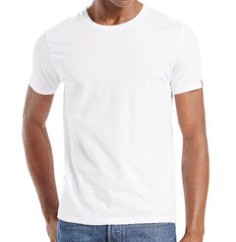 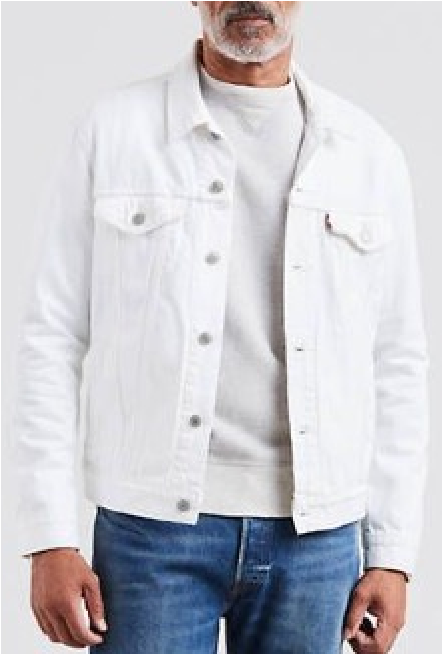 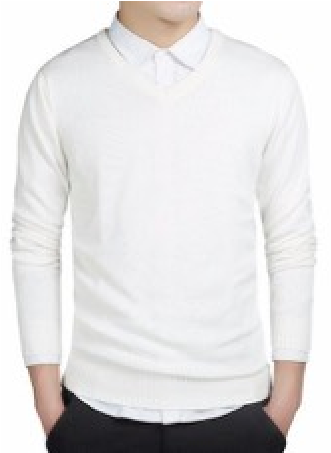 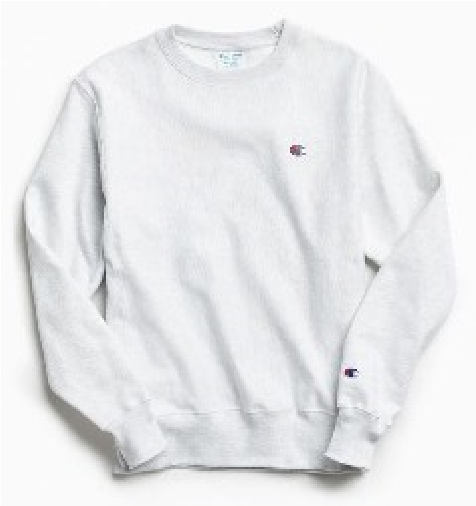 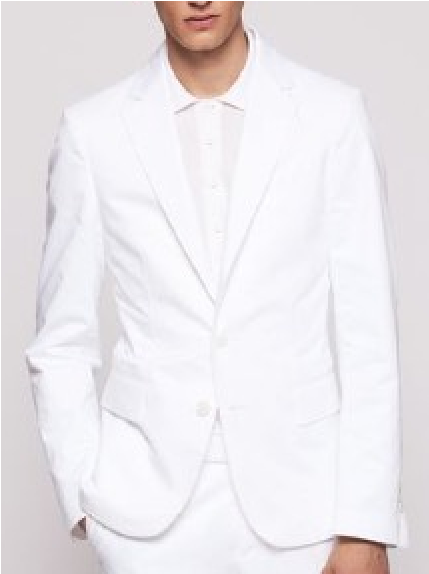 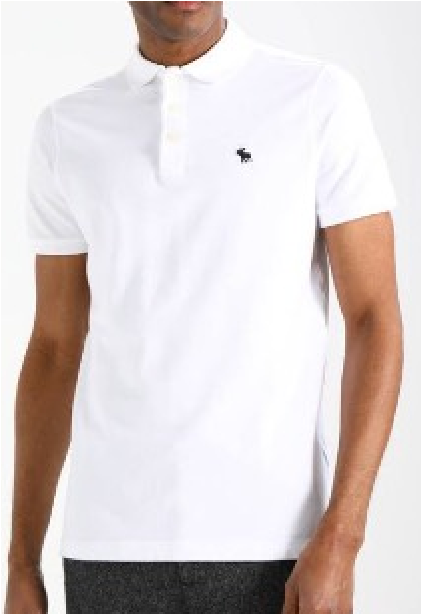 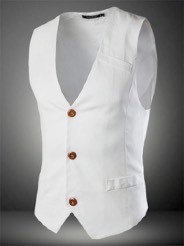 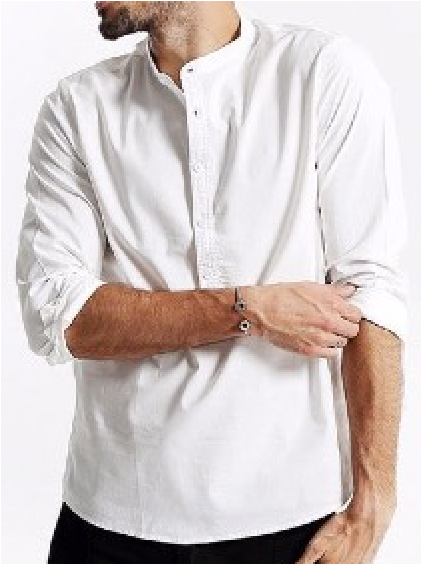 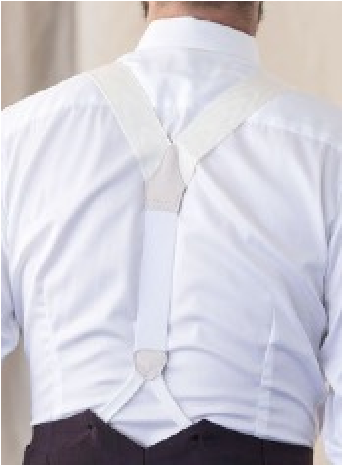 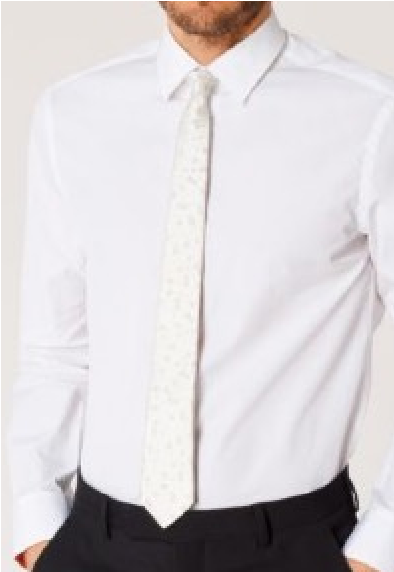 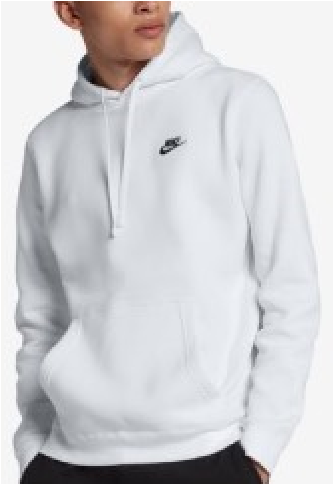 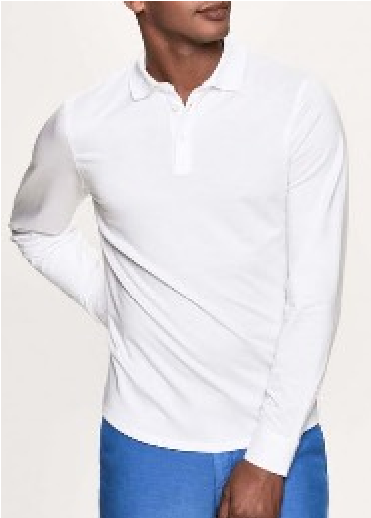 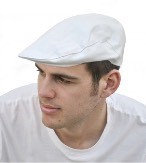 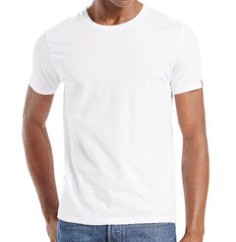 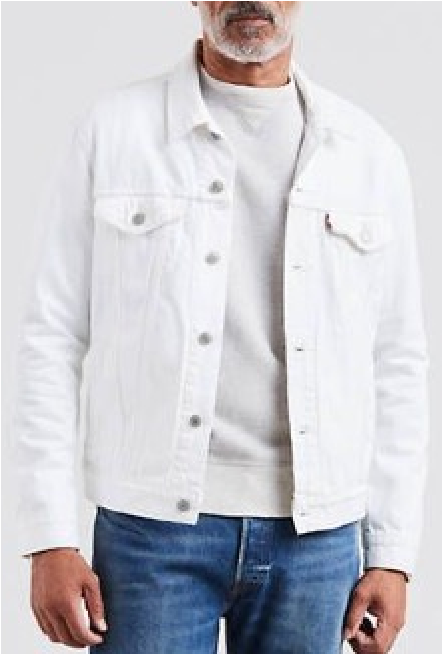 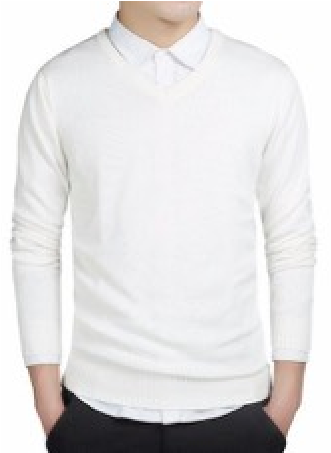 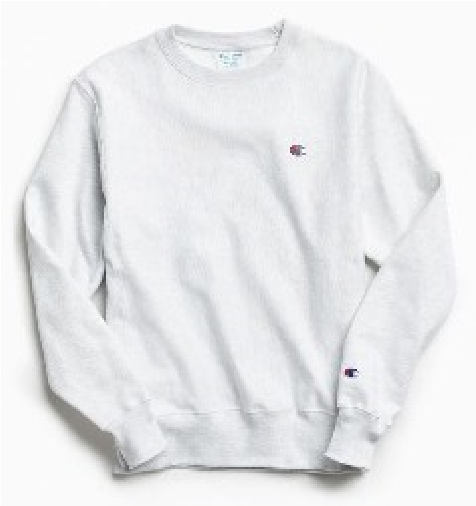 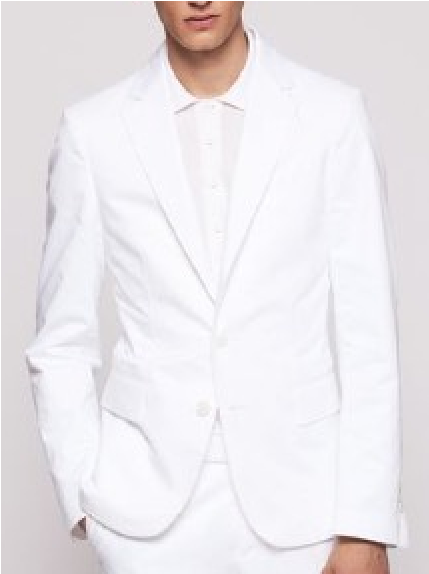 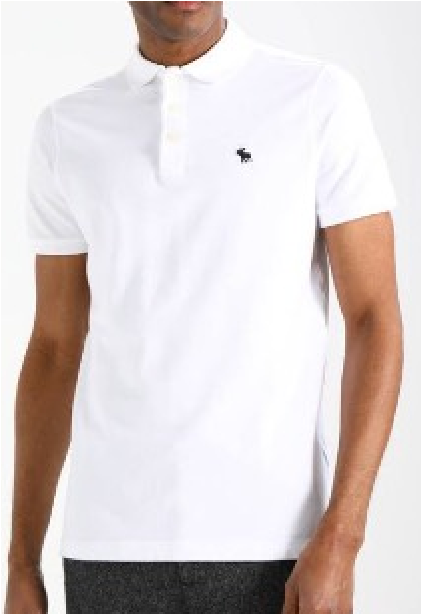 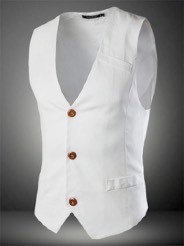 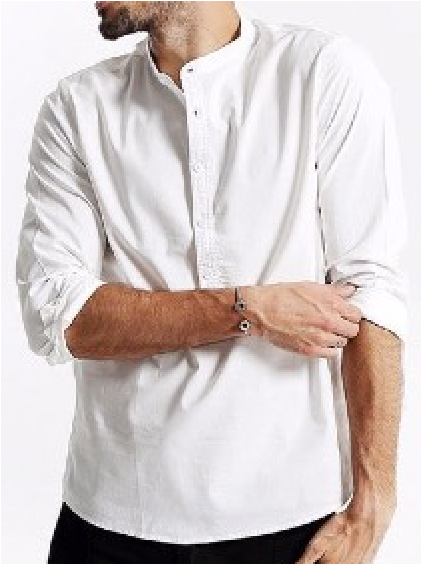 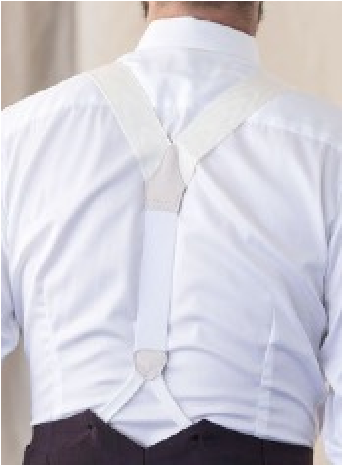 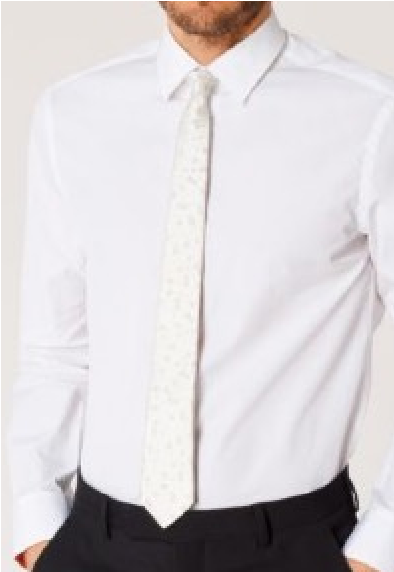 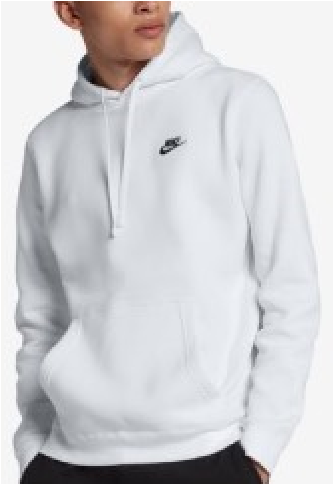 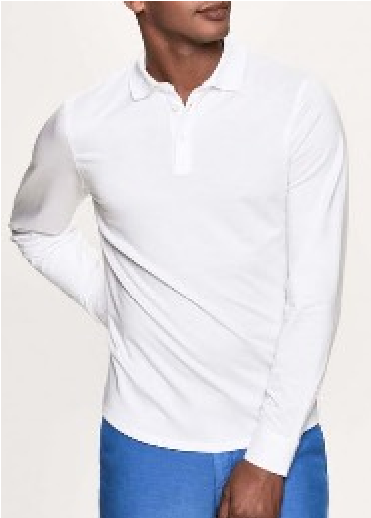 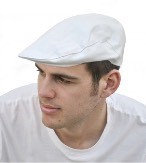 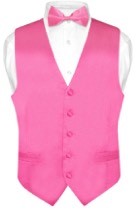 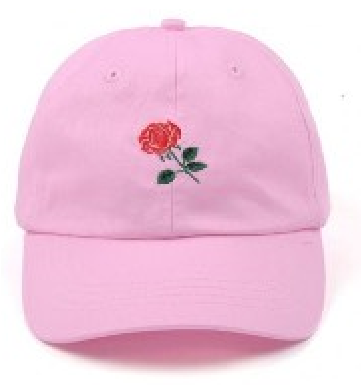 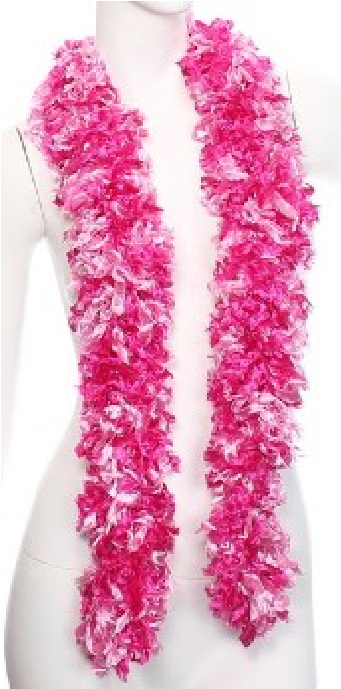 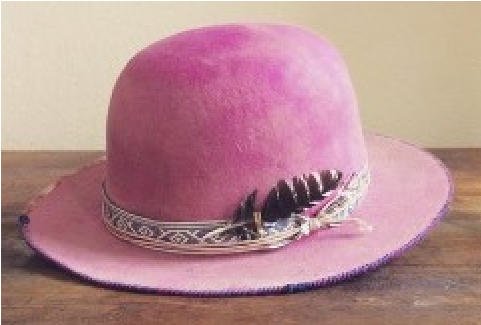 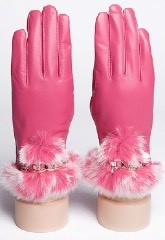 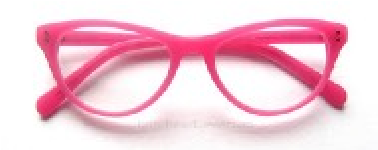 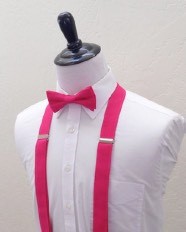 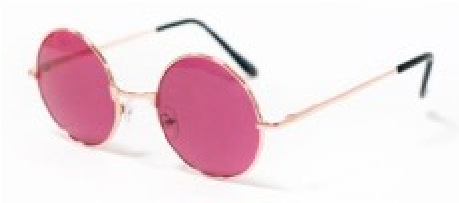 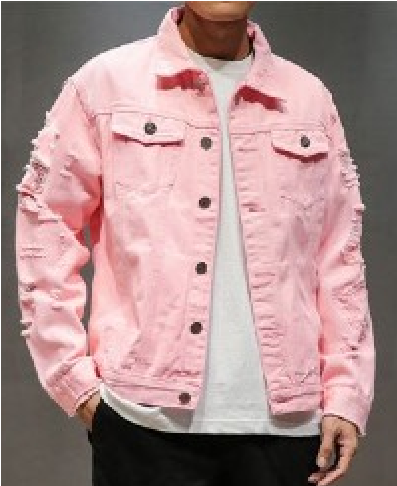 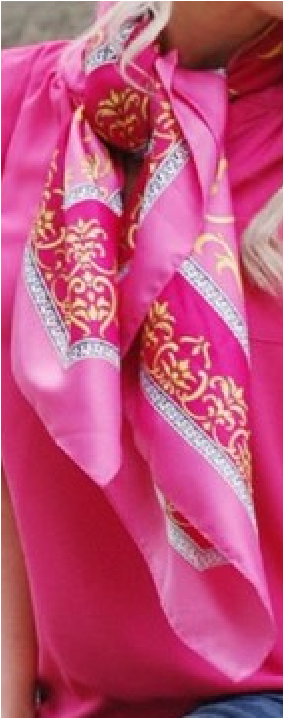 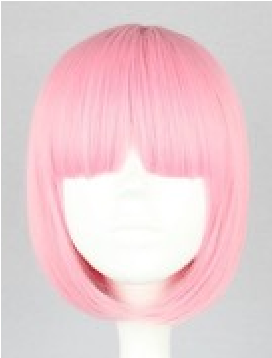 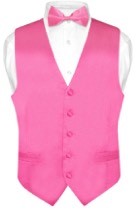 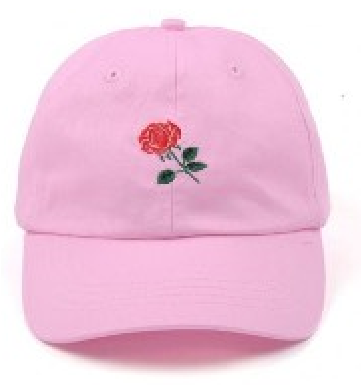 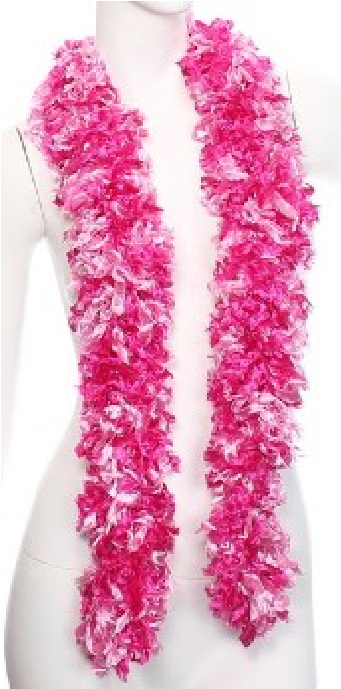 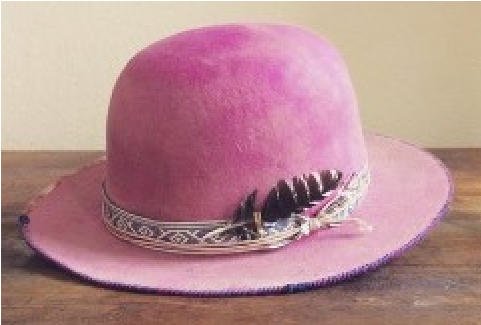 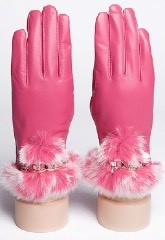 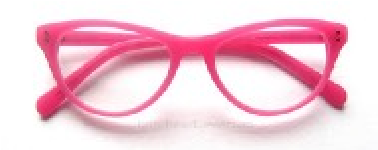 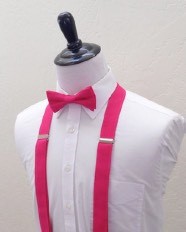 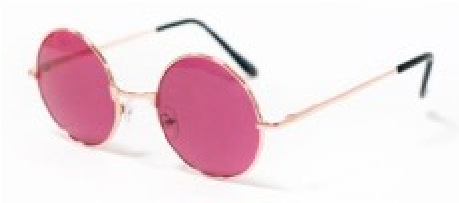 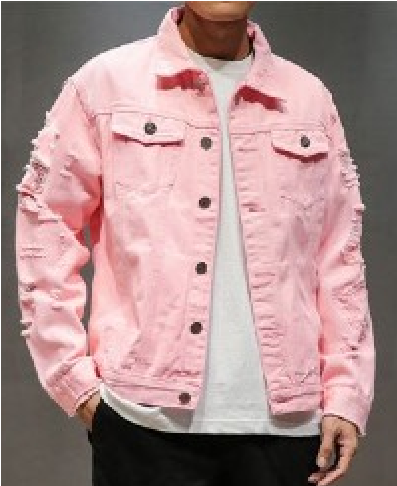 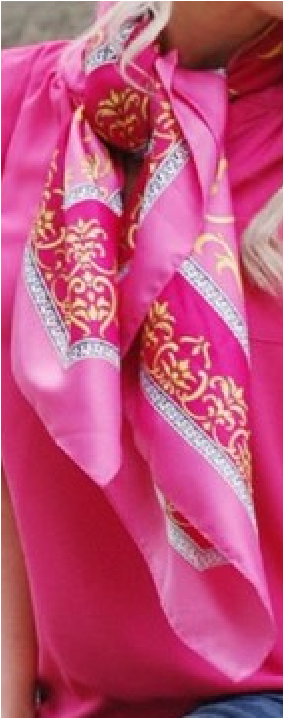 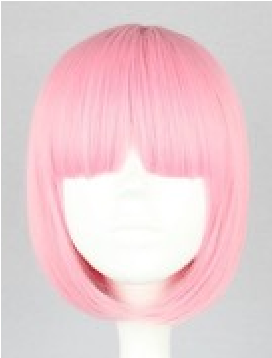 De laatste praktische informatie:Lokaal waarin we verzamelen- op dit moment nog niet bekend. Zodra het bekend is, wordt het doorgegeven. Eten en drinkenWe zijn een middag en avond samen aan het zingen en spelen. In de middag zorgt de commissie er voor dat er in de kleedlokalen wat te drinken is. Tussen de voorstellingen door is er een pasta buffet met salade ( zowel vegetarisch als met vlees), dankzij de bijdrage van het bestuur. Tussen 17.30 uur en 18.30 uur eten we samen in de Mezzanine. Neem zelf nog wat mee voor tussendoor als je een hongerig tiepje bent…. Posities en opstellingen op het podiumAan de zijkanten worden A-3 tjes opgehangen met de opeenvolgende scenes en posities van het koor. Bestudeer voor jezelf op welke momenten  jij – in je groepje of met het hele koor- op het podium moet staan. Zorg ervoor dat je zelf alert bent, wanneer je klaar moet staan. Er zal per stemgroep een koorlid gevraagd worden om achter de coulissen mee te blijven kijken welke mannen -bijna- het podium op moeten. Maar het blijft vooral je eigen verantwoordelijkheid om hier op te letten. Je krijgt het document met de opstellingen per scenes als een apart document, bestudeer dat ajb. KostbaarhedenHet kleedlokaal wordt afgesloten, maar personeel van het Conservatorium kan er evt. wel in komen met hun sleutels. Zowel tijdens de middagvoorstelling als bij de avondvoorstelling kun je telefoons en evt. portemonnees inleveren. De tas gaat mee en wordt achter het podium neergelegd. Aanspreekpunt tijdens de dag en avondCees ReuvecampMaar je kunt natuurlijk ook de andere commisie-leden benaderen. GeertJan, Huug, Arie, Kees Robertus heeft als voorzitter van het bestuur ook alle vergaderingen bijgewoond, dus hij weet ook heel veel!. TijdActiviteitWieWaar 12.00 uurRepeteren met solistenSolisten , Michael, Blue Notezaal12.30 uurVerzamelen in de kleedlokalen boven.Alle koorledenkleedlokalen13.00 uur Opkomst oefenen en ‘Italiaantje’Alle koorleden Blue Notezaal14.30 uurOmkleden  Koorleden en Michaelkleedlokalen14.45 uurZaal gaat open15.00 uurMiddagvoorstelling Koorleden en MichaelCa 16.30 uurEinde voorstellingKoffie/thee/frisfoyer17.30 uur/18.30 uurSamen etenKoorleden en MichaelDe Mezzanine19.00 uurOpwarmen in de zaalKoorleden en Michael en VeroniekBlue Notezaal19.30 uurOmkleden Koorleden kleedlokalen19.45 uurZaal gaat open20.00 uurAvondvoorstellingKoorleden en MichaelBlue notezaalCa. 21.30 uurEinde voorstellingTot 22.45 uurDrankje met je gastenfoyerVanaf 13 00 uurFlyers neerleggenPR commissie14.30 uurKaarten uitdelen1. Rob2.3.Direct na de draaideur14.45 uurKaartcontrole bij de deur1.2.Bij de deuren van blue note15.00 uurBedienen autocue1.Ronald2. LouisFoto/filmTijdens voorstellingRegie achter coulissen per stemgroep12345BedankjeRobertusTussen 7 en half 8 Flyers neerleggenPR-commissie19.30 uurKaarten uitdelen bij de ingang1.2.3.19.45 uurKaartcontrole bij de deur1.2.20.00 uurBedienen autocueLouisVeroniek?Tijdens voorstellingRegie achter de coulissen1.2.3.4.5.Tijdens voorstellingFoto/filmna concertBedankjeRobertusOpruimen decorstukken/papieren met opstellingen1.2.